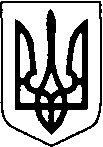 ЛУЦЬКА РАЙОННА ДЕРЖАВНА АДМІНІСТРАЦІЯВОЛИНСЬКОЇ ОБЛАСТІЛУЦЬКА РАЙОННА ВІЙСЬКОВА АДМІНІСТРАЦІЯВОЛИНСЬКОЇ ОБЛАСТІРОЗПОРЯДЖЕННЯ   19    квітня 2024 року	             м. Луцьк                                      №  59Про передачу земельної ділянкидержавної власності у комунальну власністьВідповідно до статей 17, 83, 84, 117, 122, 125, 126 пункту «е» статті 141 Земельного кодексу України, статей 6, 13, 21 Закону України «Про місцеві державні адміністрації», пунктів 3, 4, 7, 9 розділу ІІ «Прикінцеві та перехідні положення» Закону України «Про внесення змін до деяких законодавчих актів України щодо розмежування земель державної та комунальної власності», законів України «Про правовий режим воєнного стану», «Про державну реєстрацію речових прав на нерухоме майно та їх обтяжень», враховуючи витяг з державного реєстру речових прав від 17 січня 2024 року № 362239988, договір купівлі-продажу об’єкта малої приватизації – групи інвентарних об’єктів за результатами електронного аукціону без умов від 17 січня 2024 року № 336, розглянувши рішення Підгайцівської сільської ради від 05 квітня 2024 року № 37/26 «Про надання згоди на прийняття земельної ділянки державної власності у комунальну власність Підгайцівської сільської ради»:1. Передати у комунальну власність Підгайцівської сільської ради без зміни меж та цільового призначення земельну ділянку державної власності площею 0,0856 га (кадастровий номер 0722884800:03:001:7986) із земель житлової та громадської забудови для будівництва та обслуговування будівель закладів охорони здоров’я та соціальної допомоги (КВЦПЗ 03.03), розташовану за адресою: вулиця Рівненська, 54, село Струмівка Луцького району Волинської області.2. Рекомендувати Підгайцівській сільській раді (Юрій Семенюк) вжити заходів щодо прийняття земельних ділянок, зазначених в пункті 1 цього розпорядження, у комунальну власність територіальної громади та оформлення речових прав на них в установленому законодавством порядку.Відділу інфраструктури, житлово-комунального господарства, екології, організації діяльності надання адміністративних послуг райдержадміністрації (Тетяна Тельпіз) підготувати акт приймання-передачі земельних ділянок та здійснити заходи, пов’язані з державною реєстрацією припинення права держави на земельні ділянки, зазначені в пункті 1 цього розпорядження.4. Контроль за виконанням цього розпорядження покласти на першого заступника голови райдержадміністрації Сергія Шкоду.Начальник                                                                                       Анатолій КОСТИКТетяна Тельпіз 723 014